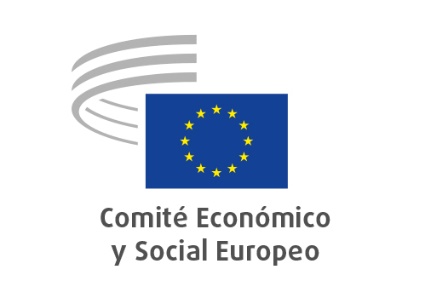 Giulia Barbucci, vicepresidenta encargada del presupuesto - Nota biográfica (octubre de 2020)Giulia Barbucci, miembro del Comité Económico y Social Europeo desde 2015, nació en Regio de Calabria, Italia. Vive entre Roma y Bruselas.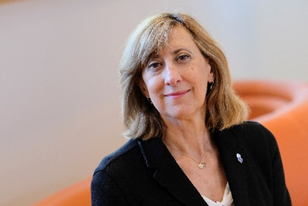 Desde 2001 desempeña su labor a tiempo completo en la Sección de Política Europea e Internacional de la CGIL (Confederazione Generale Italiana del Lavoro), la mayor confederación sindical italiana. Antes de ocupar este cargo trabajó en otros departamentos de la CGIL: a partir de 1997 en el Departamento de Relaciones Laborales y Convenios Colectivos, y de 1989 a 1996 en el Departamento Internacional, a cargo de los países de Europa Occidental.Es miembro desde 2009 del Comité Ejecutivo de la Confederación Europea de Sindicatos (CES) y, desde 2007, miembro adjunto de su Comité de Mujeres; es además miembro del Comité de Diálogo Social Europeo y del Grupo de Trabajo sobre la participación de los trabajadores. Ha participado en negociaciones de los interlocutores sociales europeos y en la transposición en Italia de numerosas Directivas europeas.Entre 2003 y 2013 fue miembro del Consejo de Dirección de la Fundación Europea para la Mejora de las Condiciones de Vida y de Trabajo de Dublín.Participó en diciembre de 1996 en el «International Visitor Program» de los EE.UU. que organiza el Departamento de Estado de este país, y en 1997 asistió a un curso de formación sobre «El contexto y los agentes de las relaciones laborales en Europa», en el Centro Europeo de Relaciones Laborales de Florencia.Por lo que respecta a su formación académica, obtuvo en 1982 el Certificado General de Educación Lingüística en el Instituto de Educación Superior de Lenguas de Roma, y se graduó en 1988 en la Universidad «La Sapienza» de Roma en Lenguas y Literaturas Extranjeras.Obtuvo el Mittelstufe-Prüfung II en el Instituto Goethe de Roma en 1988 y asistió a un curso intensivo de lengua española en el Instituto Cervantes de Roma en 1989.Posee muy buenos conocimientos de inglés, alemán y francés y conocimientos básicos de español._____________